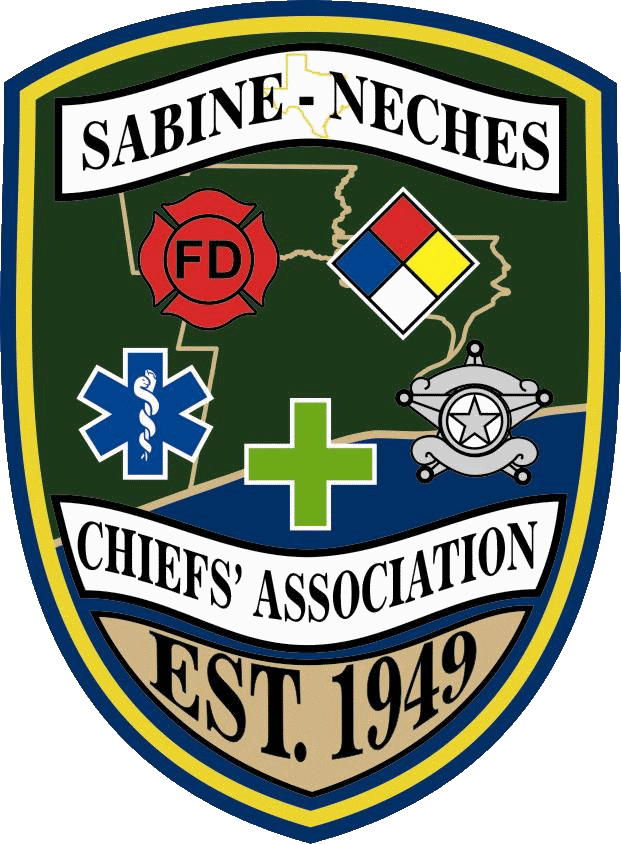                                           Organized Feb. 9, 1949Correspondence:The BOD received a letter of request for membership from the Medical Center of Southeast Texas.  Sec/Tres. Dale Jackson noted all requirements were met, and a motion was made by Vernon Pierce, and seconded by Terry Basham to accept the application and bring before the membership.  The motion carriedFinancial Report : Secretary/Treasurer gave the following report;The President called for a motion to approve the Treasurers Report; Tommy Wells made the motion to approve the Financials and Terry Basham seconded the motion. The motion carried. New Business:President Owens discussed moving forward with posting the Inventory List on the web site for members to access and update.   Major Owens mentioned that the BOD had previously voted to allow Clem and Pat the opportunity to do this work for a cost of $1,000.  President Owens asked Pat Grimes to the BOD meeting to see if Pat and Clem were still interested in doing this project.  Pat Grimes attended the BOD meeting and told members that he and Clem would do the project at the prior agreed cost.  Pat also explained to members that the inventory data base would probably be created on a separate data base, and there would be a link on the SNCA website to go to the inventory database.  Pat stated he and Clem would work with Chief Curran on getting this project going.  A motion was made by Terry Basham, and seconded by Vernon Pierce to allow Pat and Clem to begin work on the Inventory Database for the amount of $1,000.  The motion carried.President Owens brought out the recent tragic deaths of Public Servants in the area, and wanted make a request for the SNCA to make a donation in the name of the deceased Public Servants to accounts or organizations expressed by their families.  Members of the board agreed that a monetary donation was in order, and discussed the need to have a committee look at establishing protocols for making financial donations in the name of fallen Public Servants.  Elgin Browning agreed to chair the Bereavement Committee, and Dale Jackson offered to assist with drafting protocols, and bringing them to the BOD.  After much discussion, members of the BOD wanted to make a financial donation in the name of Port Arthur Firefighter Steven McShan and Beaumont Police Officer Bryan Hebert, to the designated accounts or organizations established by the families of the deceased Public Servants.  A motion was made by Aleta Cappen, and seconded by Tommy Wells for the SNCA to donate $1,000 to each of the deceased Public Servants, with the donation in the name of Firefighter McShan going to an account set up by the family at 5-Star Credit Union (Acc# 8508342), and the donation in the name of Beaumont Police Officer Bryan Hebert would be made to the Police Memorial Fund, 255 College Street in Beaumont, TX.  The motion carried, and Board member Larry Richard Abstained.Secretary/ Treasurer Dale Jackson brought up the status of the projector purchased by the SNCA several years ago.  An attempt to fix the projector was unsuccessful and his recommendation was not to spend any more money on the current projector.  The projector had been broken for over three years, and it was decided that we could make it without purchasing a new one.  A motion was made by Cindy Powers, and seconded by Terry Basham to not purchase a new projector.  Motion Carried.President Owens brought a question raised by the City of Pinehurst on the SNCA dues structure.  Police Chief Fred Hanauer had sent President Owens with concerns that a separate dues payment was required from the Police and Fire Department.  His concerns were that the City of Pinehurst was a small community with a population of 2,100, and felt the dues payments for both departments was a burden for smaller entities.  President Owens brought out to members that it is up to the discretion of each entity if they want to pay for multiple departments or not.  The Constitution and By-Laws does not require entities to make dues payments for each department, however it does not restrict entities to have multiple departments who pay dues.  The C&BL only states that DUES paying members can vote, which would mean a small entity which only pays dues for one department can only have one vote.  BOD members agreed with the interpretation, and no action was taken on this item.The SNCA received a letter from the Fire Museum of Texas advising of a plan to update and present a 10 year Memorial Tribute to 9/11, which includes the acquisition of a World Trade Center artifact from the site, and to have it displayed at the Fire Museum.  The Port Authority of New York approved the project, and the Fire Museum was asking for help paying for the shipment of the piece of steel, and for additional supplies to present the piece properly.  The approximate cost for this project would be $1,000.  President Owens asked the BOD if the SNCA would like to sponsor this project.  Aleta Cappen made a motion and seconded by Terry Basham, for the SNCA to pay the $1,000 needed for the project.  The motion carried.SNCA Board of Directors Meeting Schedule 2011:  Thursday, January 27Thursday, April 28Thursday, July 28Thursday, October 27Call for motion to adjourn:Motion made by Aleta Cappen and seconded by Terry Basham to adjourn.  Motion carried.Meeting Adjourned:  12:34 pmDale JacksonSecretary/TreasurerChecks issued since last Board meeting:Checks issued since last Board meeting:04/21/2011SchoonerBoard Meeting $     299.53 06/06/2011Brickmann GroupSNCA Database $  2,598.00 06/09/2011Apex Lamps (check card)Projector Lamp $     114.35 06/16/2011L.I.T.Golf Tournament Proceeds $  5,224.63 07/05/2011Juxtapose Inc.Web design & hosting $      54.13 Account BalancesChecking Balance $20,453.46 CD Balance $  4,967.86 CD #2 Balance $  5,000.00  $  5,000.00 Total Balance $30,421.32 